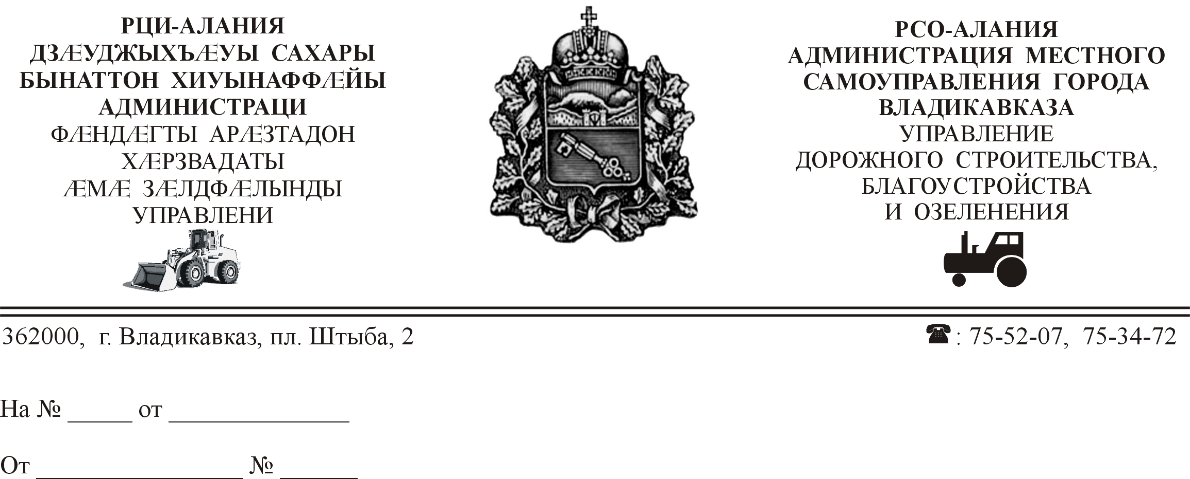 СОБРАНИЕ ПРЕДСТАВИТЕЛЕЙг. ВЛАДИКАВКАЗРЕШЕНИЕот 23 декабря 2022г.  № 40/107г. ВладикавказО внесении изменений в Регламент Собрания представителей г.Владикавказ, утвержденный решением Собрания представителей г.Владикавказ от 03.07.2012 №35/34В соответствии с Федеральным законом от 06.10.2003 №131-ФЗ «Об общих принципах организации местного самоуправления в Российской Федерации», Уставом муниципального образования г.Владикавказ (Дзауджикау), принятым решением Собрания представителей г.Владикавказ от 27.12.2005, (в редакции                от 11.11.2022) сороковая сессия Собрания представителей г.Владикавказ VII созыва          р е ш а е т: Статья 1  Внести в Регламент Собрания представителей г.Владикавказ, утвержденный решением Собрания представителей г.Владикавказ от 03.07.2012 №35/34, следующие изменения:в статье 3:пункт 4 части 1 изложить в следующей редакции:«4) утверждение стратегии социально-экономического развития муниципального образования г.Владикавказ;» дополнить пунктом 11 следующего содержания: «11) утверждение правил благоустройства территории муниципального образования г.Владикавказ.»;         пункт 1 части 3 изложить в следующей редакции:         «1. Утверждение структуры администрации местного самоуправления г.Владикавказа, ее функциональных, отраслевых и территориальных подразделений, наделенных статусом юридического лица, по представлению главы администрации местного самоуправления г.Владикавказа.».в статье 4:        часть 7 изложить в следующей редакции:         «7. Депутаты Собрания  не могут быть депутатами Государственной Думы Федерального Собрания Российской Федерации, сенаторами Российской Федерации, депутатами законодательных (представительных) органов государственной власти субъектов Российской Федерации, занимать иные государственные должности Российской Федерации, государственные должности субъектов Российской Федерации, а также должности государственной гражданской службы и должности муниципальной службы, если иное не предусмотрено федеральными законами.»;      дополнить частью 11 следующего содержания:       «11. Депутат Собрания обязан соблюдать Регламент Собрания и иные муниципальные правовые акты г.Владикавказа.»;    в статье 5:пункт 7 части 1 изложить в следующей редакции:«7) прекращения гражданства Российской Федерации либо гражданства иностранного государства - участника международного договора Российской Федерации, в соответствии с которым иностранный гражданин имеет право быть избранным в органы местного самоуправления, наличия гражданства (подданства) иностранного государства либо вида на жительство или иного документа, подтверждающего право на постоянное проживание на территории иностранного государства гражданина Российской Федерации либо иностранного гражданина, имеющего право на основании международного договора Российской Федерации быть избранным в органы местного самоуправления, если иное не предусмотрено международным договором Российской Федерации;»;дополнить пунктом 7.1. следующего содержания:«7.1) отзыва избирателями;»;часть 5 статьи 7 изложить в следующей редакции:            «5. Депутат Собрания не может быть привлечен к уголовной или административной ответственности за высказанное мнение, позицию, выраженную при голосовании, и другие действия, соответствующие статусу депутата, в том числе по истечении срока их полномочий. Данное положение не распространяется на случаи, когда депутатом были допущены публичные оскорбления, клевета или иные нарушения, ответственность за которые предусмотрена федеральным законом.»;статью 8 изложить в следующей редакции:«Статья 8.  Удостоверение и нагрудный знак главы муниципального образования г.Владикавказ-председателя Собрания представителей г.Владикавказ, депутата Собрания1. Главе муниципального образования г.Владикавказ-председателю Собрания представителей г.Владикавказ, депутату Собрания выдается удостоверение и нагрудный знак «Депутат Собрания представителей г.Владикавказ», действительные в течение срока их полномочий.2. Требования к оформлению удостоверения и нагрудного знака утверждаются решением Собрания.»;статью 20 признать утратившей силу;статью 22 признать утратившей силу;статью 24 изложить в следующей редакции:«Статья 24 Досрочное прекращение полномочий главы муниципального образования г.Владикавказ-председателя Собрания представителей г.Владикавказ1. Полномочия главы муниципального образования г.Владикавказ- председателя Собрания прекращаются досрочно в случаях, установленных Федеральным законом от 06.10.2003 № 131-ФЗ «Об общих принципах организации местного самоуправления в Российской Федерации».        2. Полномочия главы муниципального образования-председателя Собрания представителей г.Владикавказ прекращаются досрочно в случае:1) смерти;2) отставки по собственному желанию;2.1) удаления в отставку в соответствии со статьей 74.1 Федерального закона от 06.10.2003 № 131-ФЗ «Об общих принципах организации местного самоуправления в Российской Федерации»;3) отрешения от должности в соответствии со статьей 74 Федерального закона от 06.10.2003 № 131-ФЗ «Об общих принципах организации местного самоуправления в Российской Федерации»;4) признания судом недееспособным или ограниченно дееспособным;5) признания судом безвестно отсутствующим или объявления умершим;6) вступления в отношении его в законную силу обвинительного приговора суда;7) выезда за пределы Российской Федерации на постоянное место жительства;8) прекращения гражданства Российской Федерации либо гражданства иностранного государства - участника международного договора Российской Федерации, в соответствии с которым иностранный гражданин имеет право быть избранным в органы местного самоуправления, наличия гражданства (подданства) иностранного государства либо вида на жительство или иного документа, подтверждающего право на постоянное проживание на территории иностранного государства гражданина Российской Федерации либо иностранного гражданина, имеющего право на основании международного договора Российской Федерации быть избранным в органы местного самоуправления, если иное не предусмотрено международным договором Российской Федерации;9) отзыва избирателями;10) установленной в судебном порядке стойкой неспособности по состоянию здоровья осуществлять полномочия главы муниципального образования г.Владикавказ;11) преобразования муниципального образования г.Владикавказ, осуществляемого в соответствии со статьей 13 Федерального закона от 06.10.2003 № 131-ФЗ «Об общих принципах организации местного самоуправления в Российской Федерации», а также в случае упразднения муниципального образования г.Владикавказ;12) увеличения численности избирателей муниципального образования г.Владикавказ более чем на 25 процентов, произошедшего вследствие изменения границ муниципального образования г.Владикавказ.3. Вопрос о досрочном прекращении полномочий главы муниципального образования г.Владикавказ-председателя Собрания включается в повестку дня ближайшего заседания Собрания.4. При рассмотрении вопроса о досрочном прекращении полномочий главы муниципального образования г.Владикавказ- председателя Собрания, последнему по желанию предоставляется слово для выступления.5. Решение о досрочном прекращении полномочий главы муниципального образования г.Владикавказ-председателя Собрания, принимается на очередном заседании Собрания тайным голосованием.6. В случае досрочного прекращения полномочий главы муниципального образования г.Владикавказ-председателя Собрания, избрание главы муниципального образования г.Владикавказ-председателя Собрания, избираемого Собранием из своего состава осуществляется не позднее чем через шесть месяцев со дня такого прекращения полномочий.»;7) дополнить статьей 24.1 следующего содержания:«24.1. Досрочное прекращение полномочий Собрания1.Полномочия Собрания могут быть прекращены досрочно в порядке и по основаниям, которые предусмотрены статьей 73 Федерального закона от 06.10.2003  №131-ФЗ «Об общих принципах организации местного самоуправления в Российской Федерации». Полномочия Собрания также прекращаются:1) в случае принятия Собранием решения о самороспуске. При этом решение о самороспуске принимается в порядке, определенном уставом муниципального образования г.Владикавказ;2) в случае вступления в силу решения Верховного Суда Республики Северная Осетия-Алания о неправомочности данного состава депутатов Собрания, в том числе в связи со сложением депутатами своих полномочий;3) в случае преобразования муниципального образования г.Владикавказ, осуществляемого в соответствии со статьей 13 Федерального закона от 06.10.2003 № 131-ФЗ «Об общих принципах организации местного самоуправления в Российской Федерации», а также в случае упразднения муниципального образования г.Владикавказ;4) в случае увеличения численности избирателей муниципального образования более чем на 25 процентов, произошедшего вследствие изменения границ муниципального образования г.Владикавказ.2. Досрочное прекращение полномочий Собрания влечет досрочное прекращение полномочий его депутатов.3. В случае досрочного прекращения полномочий Собрания досрочные выборы в Собрание проводятся в сроки, установленные федеральным законом.»;8) в пункте 6 части 2 статьи 37 слова «Правительством Республики Северная Осетия-Алания» заменить словами «Главы Республики Северная Осетия-Алания»;9) пункт «г» части 4 статьи 49 считать пунктом «в»;10) часть 3 статьи 61 признать утратившей силу.Статья 2Настоящее решение вступает в силу со дня его официального опубликования.Статья 3 Настоящее решение подлежит официальному опубликованию в газете «Владикавказ» и размещению на официальном сайте муниципального образования г.Владикавказ.Статья 4Контроль исполнения настоящего решения оставляю за собой.Врио главы муниципального образования г.Владикавказ					            	       З. Салбиева